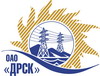 Открытое Акционерное Общество«Дальневосточная распределительная сетевая  компания»Протокол № 668/УКС-ВПзаседания закупочной комиссии по выбору победителя по открытому электронному запросу предложений на право заключения договора: Оснащение исполнительного аппарата ОАО «ДРСК» системами видеоконференцсвязизакупка № 3021 раздел  2.1.1.    ГКПЗ 2014 гЗакупка проводится на основании указания ОАО «ДРСК» от  12.11.2014 г. № 343.Плановая стоимость закупки:  3 600 000,00 рублей без учета НДС.Форма голосования членов Закупочной комиссии: очно-заочная.ПРИСУТСТВОВАЛИ:	На заседании присутствовали 7 членов Закупочной комиссии 2 уровня. ВОПРОСЫ, ВЫНОСИМЫЕ НА РАССМОТРЕНИЕ ЗАКУПОЧНОЙ КОМИССИИ: О закрытии процедуры  без определения победителя.ВОПРОС 1 «О закрытии без определения победителяОТМЕТИЛИ:На основании п. 4.1.12 Закупочной документации, предлагается закрыть закупочную процедуру по Оснащению исполнительного аппарата ОАО «ДРСК» системами видеоконференцсвязи без определения победителя.РЕШИЛИ:По вопросу № 1Закрыть открытый запрос предложений по Оснащению исполнительного аппарата ОАО «ДРСК» системами видеоконференцсвязи  без определения победителя.город  Благовещенск«17» февраля 2015 годаОтветственный секретарь Закупочной комиссии: Елисеева М.Г. _____________________________Технический секретарь Закупочной комиссии:   Коврижкина Е.Ю._______________________________